		..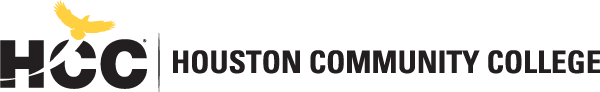 Division of English and CommunicationsEnglish Departmenthttps://www.hccs.edu/programs/areas-of-study/liberal-arts-humanities--education/english/ENGL 1301: Freshman Composition I – Dual Cr | Lecture | 27944Fall 2020 | 16 Weeks (9.8.2020-12.13.2020)HCC Online (asynchronous)3 Credit Hours | 48 hours per semesterInstructor Contact InformationInstructor: Dr. Christopher Carney, Ed.D			 Office Hours: NA (always available via email or Canvas messages)	 HCC Email: christopher.carney@hccs.edu	   Please feel free to contact me via email or Canvas message concerning any problems that you are experiencing in this course.  Your performance in my class is very important to me.  I am available to hear your concerns or just to discuss course topics.Instructor’s Preferred Method of ContactPlease contact me with questions or concerns via email at christopher.carney@hccs.edu  or at Canvas Inbox. I will respond to emails within 24 hours Monday through Friday; I will reply to weekend messages on Monday mornings.What’s Exciting About This CourseThe Department of English helps students find and develop their authentic voices, establish personal ethos, and create social capital. We teach critical thinking, close reading, and analysis.  We coach students on the rhetoric of messaging with consideration of purpose and audience.  We support students’ desire to express themselves through a variety of modes—primarily written and also verbal. We turn thoughts into words, ideas into interpretations, ambiguity into translation, and silence into voice.Personal WelcomeGreetings! What you can expect in this particular course, beyond that which is required by curriculum guidelines for all English 1301 courses, is hopefully a sense of strong, active engagement with the content, or stimuli, used in my assignments. Of course, such engagement can be either positive or negative, and I am naturally hoping your engagement with course content falls in the former category and not the latter. But even if it is in the latter category, I strongly believe that engagement of any kind beats apathy (boredom) because boredom and disengagement (apathy) make it nearly impossible to produce ideas, and no ideas or engagement means little or nothing gets written—and that’s not good at all.Prerequisites and/or Co-RequisitesA satisfactory assessment score, completion of INRW 0420 (or for non-native speakers ESOL 0360.) Please carefully read and consider the repeater policy in the HCCS Student Handbook.Learning Management SystemThis section of ENGL 1301 will use Eagle Online Canvas and/or the Learning Web for all assignments, exams, and activities. You will need to have a working knowledge of Canvas and it’s functions in order to succeed in this class. My Learning Web page can easily be found by going the the HCC Learning Web main page and inserting my name in the search box.   This semester, there are three modalities for English courses: Online Anytime, Online on a Schedule, and Flex Campus. Online Anytime classes are traditional online courses; coursework is online, and there are no meetings at specific times. Online on a Schedule classes are online courses with traditional meeting components; coursework is online, andthere are specific times to log in for scheduled class meetings. Flex Campus are in-person classes; coursework is online, and students have the choice to come to campus or to participate online during scheduled class meetings.  This section of ENGL 1301 is Online Anytime HCC Online Information and Policieshttp://www.hccs.edu/online/Scoring Rubrics, Sample Assignments, Other ResourcesLook on your course website for the scoring rubrics for assignments, samples of class assignments, and other information to assist you in the course. <<Insert the link for your course (either Canvas or Learning Web)>>Instructional MaterialsCourse Reader InformationNorton Reader, 15th EditionOther Instructional ResourcesTutoringHCC provides free, confidential, and convenient academic support, including writing critiques, to HCC students in an online environment. Tutoring is provided by HCC personnel in order to ensure that it is contextual and appropriate.  Visit the HCC Tutoring Services website for services provided.LibrariesThe HCC Library System consists of 9 libraries and 6 Electronic Resource Centers (ERCs) that are inviting places to study and collaborate on projects.  Librarians are available both at the libraries and online to show you how to locate and use the resources you need.  The libraries maintain a large selection of electronic resources as well as collections of books, magazines, newspapers, and audiovisual materials.The portal to all libraries’ resources and services is the HCCS library web page at http://library.hccs.edu.Supplemental InstructionSupplemental Instruction is an academic enrichment and support program that uses peer-assisted study sessions to improve student retention and success in historically difficult courses.  Peer Support is provided by students who have already succeeded in completion of the specified course, and who earned a grade of A or B.  Find details at http://www.hccs.edu/resources-for/current-students/supplemental-instruction/.Course Overview for ENGL 1301ENGL 1301 is an intensive study of and practice in writing processes, from invention and researching to drafting, revising, and editing, both individually and collaboratively. Emphasis on effective rhetorical choices, including audience, purpose, arrangement, and style. Focus on writing the academic essay as a vehicle for learning, communicating, and critical analysis. Core curriculum course.Core Curriculum Objectives (CCOs) for all ENGL Core CoursesENGL 1301 satisfies three (3) hours of the communication requirement in the HCCS core curriculum.  The HCCS English Discipline Committee has specified that the course address the following core objectives: Critical Thinking: Students will demonstrate creative thinking, innovation, inquiry, analysis, evaluation and synthesis of information. Communication: Students will demonstrate effective development, interpretation and expression of ideas through written, oral, and visual communication.Personal Responsibility: Students will demonstrate the ability to connect choices, actions, and consequences to ethical decision-making.Teamwork:  Students will demonstrate the ability to consider different points of view and to work effectively with others to support a shared purpose or goal.Program Student Learning Outcomes (PSLOs) for all ENGL coursesCan be found at:https://www.hccs.edu/programs/areas-of-study/liberal-arts-humanities--education/english/Course Student Learning Outcomes (CSLOs) for ENGL 1301Upon successful completion of ENGL 1301, the student will be able to:Demonstrate knowledge of individual and collaborative writing processes.Develop ideas with appropriate support and attribution.Write in a style appropriate to audience and purposeRead, reflect, and respond critically to a variety of texts.Use Edited American English in academic essays.Student Success in ENGLAs with any three-hour course, expect to spend at leastsix hours per week outside of class reading and studying the material.  I will provide assignments to help you use those six hours per week wisely.  Additional time will be required for written assignments.  Successful completion of this course requires a combination of reading the textbook, attending class, completing assignments in Eagle Online, and participating in class discussions.  There is no short cut for success in this course; it requires reading (and probably re-reading) and studying the material using the course objectives as your guide.Instructor and Student ResponsibilitiesAs your Instructor, it is my responsibility to:Provide the grading scale and detailed grading formula explaining how student grades are to be calculatedFacilitate an effective learning environment through class activities, discussions, and lecturesProvide a description of any assignmentsInform students of policies Provide the course outline and class calendar that will include a description of assignmentsArrange to meet with individual students as requiredAs a student, it is your responsibility to:Attend class and participate in class discussions and activitiesRead and comprehend the textsComplete the required assignments Ask for help when there is a question or problemKeep copies of all documents, including this syllabus, handouts, and all assignmentsBe aware of and comply with academic honesty policies, including plagiarism, in the HCCS Student HandbookAssignmentsWritten Assignments and EssaysStudents will write a minimum of 5,000 words over the course of the semester. The most significant portion of the points in this class are earned through writing three formal essays (400) and eight informal assignments (200) ExamsStudents will take two timed essay exams (200) and two reading quizzes (100)In-Class ActivitiesStudents in this class will complete two group projects with peers (100)Grading Formula Informal Assignments (IA’s) - 8 total assignments, 25 points each:                      200 pts. possibleFormal Essays —3 total: (100 pts., 150 pts., 150 pts.)                                              400 pts. possible Group Projects – 2 total @ 50 points100 pts. possibleReading Quizzes (2 Quizzes @ 50 points each):100 pts. possibleMidterm Exam100 pts.  possibleFinal Exam100 pts.  possibleTotal Possible:  1,000 pts. possible Standard Grading Scale (based on 1,000 points): Passing: 900-1,000pts.=A, 800-899 pts.=B, 700-799 pts.=C.  Not Passing: 600-699pts.=D, Below 600pts.=FHCC Grading Scale can be found on this site under Academic Information: http://www.hccs.edu/resources-for/current-students/student-handbook/Course CalendarSyllabus ModificationsThe instructor reserves the right to modify the syllabus at any time during the semester and will promptly notify students in writing, typically by e-mail, of any such changes.Instructor’s PoliciesAcademic IntegrityHere’s the link to the HCC information about academic integrity (Scholastic Dishonesty and Violation of Academic Scholastic Dishonesty and Grievance): http://www.hccs.edu/about-hcc/procedures/student-rights-policies--procedures/student-procedures/Academic Honesty: A student who is academically dishonest is, by definition, not showing that the coursework has been learned, and that student is claiming an advantage not available to other students. The instructor is responsible for measuring each student’s individual achievements and also for ensuring that all students compete on a level playing field.  Thus, in our system, the instructor has the responsibilities of teaching, grading, and enforcing rules.  You are expected to be familiar with the HCC’s policy on Academic Honesty found in the catalog.  What that means is that if you are charged with an offense, pleading ignorance of the rules will not help you.  Just so there is no misunderstanding, plagiarism (using another's ideas or words without giving credit), collusion (unauthorized collaboration with another person in preparing written work offered for credit), and other forms of cheating will not be tolerated. To be accepted, all papers require proof of their development. Students who plagiarize, collude, or cheat may face disciplinary action including the grade of 0 for the assignment, an F for the course, and/or dismissal from the college.  (See Student Handbook)Attendance Procedure For students in online courses with synchronous meetings or flex campus meetings, attendance will be taken at the beginning of class every day. Students in synchronous online classes are obligated to be present at the time of attendance with their computer cameras and microphones ON. Three absences are allowed in the course during a regular, 16-week semester; a fourth absence eliminates the opportunity for a student to earn extra credit. In courses that are asynchronous online, there is obviously no attendance; however, students are obligated to adhere to all deadlines and set times for exams or quizzes posted in the schedule.Student Conduct Students’ cameras and microphones must remain on for the duration of the class unless it is turned off momentarily. Think of it like a physical classroom; naturally students are allowed to momentarily exit the room once in a class meeting to use a restroom or something like that. One would never expect to see a student constantly getting up, going out of the room  and coming back multiple times. Such behavior is unacceptable in a physical classroom, just as it is unacceptable in the synchronous meeting online.HCC PoliciesHere’s the link to the HCC Student Handbook http://www.hccs.edu/resources-for/current-students/student-handbook/   In it you will find information about the following:Academic InformationAcademic SupportAttendance, Repeating Courses, and WithdrawalCareer Planning and Job SearchChildcareAbility Support ServicesElectronic DevicesEqual Educational OpportunityFinancial Aid TV (FATV)General Student ComplaintsGrade of FXIncomplete GradesInternational Student ServicesHealth AwarenessLibraries/BookstorePolice Services & Campus SafetyStudent Life at HCCStudent Rights and ResponsibilitiesStudent ServicesTestingTransfer PlanningVeteran ServicesEGLS3The EGLS3(Evaluation for Greater Learning Student Survey System) will be available for most courses near the end of the term until finals start. This brief survey will give invaluable information to your faculty about their teaching. Results are anonymous and will be available to faculty and division chairs after the end of the term.  EGLS3 surveys are only available for the Fall and Spring semesters. EGLS3 surveys are not offered during the Summer semester due to logistical constraints.HCC Email PolicyWhen communicating via email, HCC requires students to communicate only through the HCC email system to protect your privacy.  If you have not activated your HCC student email account, you can go to HCC Eagle ID and activate it now.  You may also use Canvas Inbox to communicate.Office of Institutional Equityhttp://www.hccs.edu/departments/institutional-equity/Ability Services https://www.hccs.edu/support-services/ability-services/Title IXhttp://www.hccs.edu/departments/institutional-equity/title-ix-know-your-rights/Office of the Dean of Studentshttps://www.hccs.edu/about-hcc/procedures/student-rights-policies--procedures/student-complaints/speak-with-the-dean-of-students/Department Chair Contact InformationDr. Alan Ainsworth, alan.ainsworth@hccs.edu, 713.718.7591WeekDatesTopic / Assignments Due1Week beginning on 9/8Introduction to class and general discussion of the Syllabus. Discuss the "Writing Process," formal versus informal writing, and the first formal essay assignment.READ Syllabus thoroughly. READ my CANVAS home page thoroughly. OBTAIN REQUIRED BOOK THIS WEEK! RESPOND to the "DAY ONE  INTRODUCTIONS" ANNOUNCEMENT in CANVAS (one continuous thread--not separate responses) by midnight on THURSDAY 9/10 !  2Week beginning on 9/14 This week, read the following:  "Introduction" and E.B. White's "Once More to the Lake"     Week Lesson:  The Writing Process!3Week beginning on 9/21This week, read the following four readings: 1. Thoreau’s "Where I Lived and What I Lived For", 2. Lahiri’s "Rhode Island", and 3. Momaday’s “Way to Rainy Mountain”  OR Thiongo’s “Decolonizing the Mind”; Doyle’s “Joyas Voladoras”Week Lesson:  Clarifying Misconceptions About WritingFriday 9/25 by 11:59 PM: Informal Assignments (IA's) #1 & #2 DUE in Canvas! (two separate assignments; DO NOT combine them!)4Week beginning on 9/28This week, read the following four readings: 1. Tisdale's "We Do Abortions Here: A Nurse's Story" OR  Ehrenreich’s “Why I’m Giving Up Preventative Care”; 2. "On the Fear of Death" by Elisabeth Kubler-Ross OR “Why We Shouldn’t Shield Children from Darkness” by Matt De La Pena; 3.Ephron’s  “The Boston Photographs” and 4. Bissell’s “Extra Lives: Why Video Games Matter”   Week Lesson:  Audience AwarenessNOTE: ALL-CLASS BOOK READING QUIZ #1 this week on SATURDAY 10/3  from 9 AM to noon; this quiz covers all reading assigned on weeks 2, 3, and 4    5Week beginning on 10/5This week, read the following four readings:  1. Muir’s “Windstorm in the Forests,” 2. Abbey’s “The “Great American Desert,” 3.  Cronon’s “Trouble with the Wilderness” and 4. McPhee’s “Under the Snow”  Week Lesson:  Attention to Detail  and Rhetorical Modes in WritingSaturday 10/10 by 11:59 P.M. – Formal paper #1 due.  6Week beginning on 10/12This week, read the following four readings: 1. Carr’s "Is Google Making Us Stupid?", 2. Plato's "Allegory of the Cave" OR  Kennicott’s “How to View Art”  3. Swift’s “Modest Proposal” and 4. Copeland’s “How We Listen” OR Twenge’s “Have Smart Phones Destroyed a Generation?”Weds 10/14 -  GROUP Project # 2 DueWeek Lesson:  Focus and clarity; impact and purpose7Week beginning on 10/19This week, read the following three readings: 1. Orwell's "Politics and the English Language”, 2. Woolf’s “Death of a Moth”and 3. Machiavelli’s “Morals of the Prince”Week Lesson: Thesis Development / Debatable VS Non-Debatable ThesisTuesday 10/20 by 11:59 PM: Informal Assignments (IA's) #3 & #4 DUE in Canvas! (two separate assignments; DO NOT combine them!)8Week beginning on 10/26This week, read the following three readings: 1. Giamatti’s “Green Fields of the Mind” OR Angelou’s “Champion of the World”; 2. Frazier’s “Take the F” and 3. Eighner’s “Dumpster Diving” Weds 10 /28:   MIDTERM   EXAM:  6:00 – 9:00 PM in CanvasNOTE: ALL-CLASS READINGS QUIZ # 2 on SATURDAY 10/31 in Canvas (open from 9:00 AM to noon); THIS QUIZ covers all reading assigned on weeks 5,6, 7, and 8   9Week beginning on 11/2This week, read the following:  Online linksWeek Lesson:   MLA and Research Skills   10Week beginning on 11/9This week, read the following:  Online linksWeek Lesson:   Argument and Persuasion: An IntroductionTuesday 11/10 by 11:59 PM: Informal Assignments (IA's) #5 & #6 DUE in Canvas! (two separate assignments; DO NOT combine them!)11Week beginning on 11/16This week, read the following:  Online linksWeds 11/18 -  GROUP Project # 2 DueSaturday 11/21 by 11:59 P.M. – Formal paper #2 due.  12 Week beginning on 11/23NOV 26 – 29 : Thanksgiving Break (Thurs – Sun)13Week beginning on 11/30TUESDAY 12/1 by 11:59 PM:  Informal Assignments (IA's) #7 & #8 DUE in Canvas! (two separate assignments; DO NOT combine them!)Saturday by 12/5  11:59 PM: Formal Essay # 3 due14 Week beginning on 12/7This Week: FINAL EXAM on Tuesday 12 /8  in Canvas 